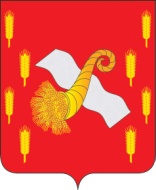 РОССИЙСКАЯ ФЕДЕРАЦИЯОРЛОВСКАЯ ОБЛАСТЬАдминистрация Новодеревеньковского районаПОСТАНОВЛЕНИЕРОССИЙСКАЯ ФЕДЕРАЦИЯ	ототтот	№190От 02.09.2016	№ 190Об утверждении регламента сопровождения инвестиционных проектов по принципу «одного окна» на территории          Новодеревеньковского района 	В соответствии с постановлением Правительства Орловской области от 08.10.2012 года № 353 «Об утверждении государственной программы Орловской области «Развитие предпринимательства и деловой активности в Орловской области», постановлением администрации Новодеревеньковского района от 24.03.2016 года № 84 «Об утверждении дорожной карты активизации предпринимательской и инвестиционной деятельности Новодеревеньковского района», в целях создания условий для улучшения инвестиционного климата и упорядочения деятельности, направленной на повышение инвестиционной,   ПОСТАНОВЛЯЮ:          1. Утвердить регламент сопровождения инвестиционных проектов по принципу «одного окна» на территории Новодеревеньковского района согласно приложения.         2. Контроль за исполнением настоящего постановления возложить на заместителя главы администрации по экономике и координации социальных программ Е.В.Васютина.  Глава района                                     С.Н.Медведев